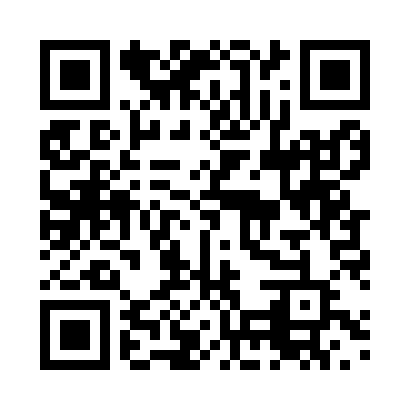 Prayer times for Yanzhou, ChinaWed 1 May 2024 - Fri 31 May 2024High Latitude Method: Angle Based RulePrayer Calculation Method: Muslim World LeagueAsar Calculation Method: ShafiPrayer times provided by https://www.salahtimes.comDateDayFajrSunriseDhuhrAsrMaghribIsha1Wed3:465:2112:103:556:598:282Thu3:455:2012:103:557:008:293Fri3:445:1912:103:557:018:314Sat3:425:1812:103:557:028:325Sun3:415:1712:103:557:038:336Mon3:395:1612:093:557:038:347Tue3:385:1512:093:557:048:358Wed3:375:1412:093:567:058:369Thu3:355:1312:093:567:068:3810Fri3:345:1212:093:567:078:3911Sat3:335:1112:093:567:088:4012Sun3:325:1012:093:567:088:4113Mon3:315:1012:093:567:098:4214Tue3:295:0912:093:567:108:4315Wed3:285:0812:093:567:118:4416Thu3:275:0712:093:577:128:4617Fri3:265:0712:093:577:128:4718Sat3:255:0612:093:577:138:4819Sun3:245:0512:093:577:148:4920Mon3:235:0512:093:577:158:5021Tue3:225:0412:093:577:158:5122Wed3:215:0312:103:577:168:5223Thu3:205:0312:103:587:178:5324Fri3:195:0212:103:587:188:5425Sat3:185:0212:103:587:188:5526Sun3:175:0112:103:587:198:5627Mon3:175:0112:103:587:208:5728Tue3:165:0012:103:587:208:5829Wed3:155:0012:103:597:218:5930Thu3:144:5912:103:597:229:0031Fri3:144:5912:113:597:229:01